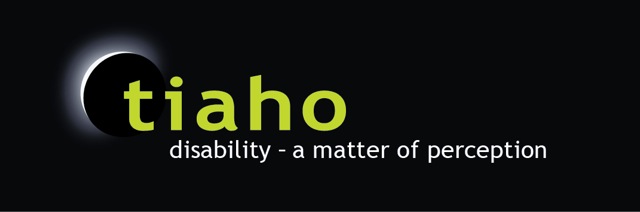 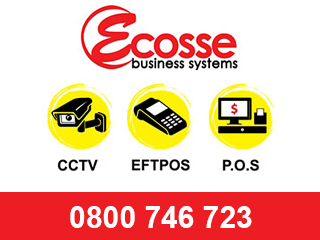 Expression of Interest to have a free stallInternational Day of People with DisabilitiesTuesday 3rd December 2019 – 10am – 2pmRiverbank Centre, end of Reyburn House Lane on leftIf you have a disability and interested in having a stall selling your arts, crafts or services that you offer, then please fill out this form and email back to Arlene. We will have available a portable EFTPOST machine (Courtesy of Ecosse Whangarei), as most people going around the loop walk don’t usually carry cash on them. Our theme this year is “We Add Value”. We haven’t done this type of Mini Market Day before so would appreciate your expression of interest early, to gauge how many tables we would need. Name:……………………………………………………..Contact email:………………………………………….Contact phone number:…………………………………………………….What is your disability: ………………………………………………………………………………………………………………………………………………………………………………………………………………………………………………………………………………………………………………………………………………………………………………Do you have any questions?……………………………………………………………………………………………………………………………………………………………………………………………………………………………………………………